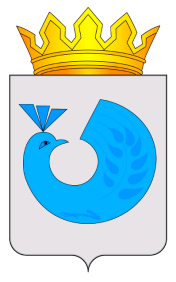 РОССИЙСКАЯ ФЕДЕРАЦИЯАдминистрацияКинель-Черкасского районаСамарской областиПОСТАНОВЛЕНИЕот 15.09. 2016  № 1157с. Кинель-Черкассы[О внесении изменений в постановление Главы Кинель-Черкасского района  от 27.02.2013 № 133 «Об утверждении муниципальной программы муници-пального района Кинель-Черкасский Самарской области «Развитие сельского хозяйства и регулирования рынков сельскохозяйственной продукции, сырья и продовольствия на 2014–2020 годы»]В целях повышения эффективности использования средств бюджета Кинель-Черкасского района, руководствуясь распоряжением Администрации Кинель-Черкасского района от 15.09.2016 № 441-р «О разработке проекта постановления Администрации Кинель-Черкасского района «О внесении изменений в постановление Главы Кинель-Черкасского района от 27.02.2013 №133 «Об утверждении муниципальной программы муниципального района Кинель-Черкасский Самарской области «Развитие сельского хозяйства и регулирования рынков сельскохозяйственной продукции, сырья и продовольствия на 2014–2020 годы», ПОСТАНОВЛЯЮ:1. Внести в постановление Главы Кинель-Черкасского района от 27.02.2013 №133 «Об утверждении муниципальной программы муниципального района Кинель-Черкасский Самарской области «Развитие сельского хозяйства и регулирования рынков сельскохозяйственной продукции, сырья и продовольствия на 2014–2020 годы» следующие изменения:приложение 2 к муниципальной программе муниципального района Кинель-Черкасский Самарской области «Развитие сельского хозяйства и регулирования рынков сельскохозяйственной продукции, сырья и продовольствия муниципального района Кинель-Черкасский Самарской области на 2014–2020 годы» изложить в редакции приложения к настоящему постановлению.2. Контроль за выполнением настоящего постановления возложить на руководителя муниципального казённого учреждения «Управление сельского хозяйства и продовольствия администрации Кинель-Черкасского района» - заместителя Главы администрации района Д.В.Чернова. 3. Опубликовать настоящее постановление в газете «Трудовая жизнь» и разместить на официальном сайте Администрации Кинель-Черкасского района.4. Настоящее постановление вступает в силу со дня его официального опубликования.В целях повышения эффективности использования средств бюджета Кинель-Черкасского района, руководствуясь распоряжением Администрации Кинель-Черкасского района от 15.09.2016 № 441-р «О разработке проекта постановления Администрации Кинель-Черкасского района «О внесении изменений в постановление Главы Кинель-Черкасского района от 27.02.2013 №133 «Об утверждении муниципальной программы муниципального района Кинель-Черкасский Самарской области «Развитие сельского хозяйства и регулирования рынков сельскохозяйственной продукции, сырья и продовольствия на 2014–2020 годы», ПОСТАНОВЛЯЮ:1. Внести в постановление Главы Кинель-Черкасского района от 27.02.2013 №133 «Об утверждении муниципальной программы муниципального района Кинель-Черкасский Самарской области «Развитие сельского хозяйства и регулирования рынков сельскохозяйственной продукции, сырья и продовольствия на 2014–2020 годы» следующие изменения:приложение 2 к муниципальной программе муниципального района Кинель-Черкасский Самарской области «Развитие сельского хозяйства и регулирования рынков сельскохозяйственной продукции, сырья и продовольствия муниципального района Кинель-Черкасский Самарской области на 2014–2020 годы» изложить в редакции приложения к настоящему постановлению.2. Контроль за выполнением настоящего постановления возложить на руководителя муниципального казённого учреждения «Управление сельского хозяйства и продовольствия администрации Кинель-Черкасского района» - заместителя Главы администрации района Д.В.Чернова. 3. Опубликовать настоящее постановление в газете «Трудовая жизнь» и разместить на официальном сайте Администрации Кинель-Черкасского района.4. Настоящее постановление вступает в силу со дня его официального опубликования.В целях повышения эффективности использования средств бюджета Кинель-Черкасского района, руководствуясь распоряжением Администрации Кинель-Черкасского района от 15.09.2016 № 441-р «О разработке проекта постановления Администрации Кинель-Черкасского района «О внесении изменений в постановление Главы Кинель-Черкасского района от 27.02.2013 №133 «Об утверждении муниципальной программы муниципального района Кинель-Черкасский Самарской области «Развитие сельского хозяйства и регулирования рынков сельскохозяйственной продукции, сырья и продовольствия на 2014–2020 годы», ПОСТАНОВЛЯЮ:1. Внести в постановление Главы Кинель-Черкасского района от 27.02.2013 №133 «Об утверждении муниципальной программы муниципального района Кинель-Черкасский Самарской области «Развитие сельского хозяйства и регулирования рынков сельскохозяйственной продукции, сырья и продовольствия на 2014–2020 годы» следующие изменения:приложение 2 к муниципальной программе муниципального района Кинель-Черкасский Самарской области «Развитие сельского хозяйства и регулирования рынков сельскохозяйственной продукции, сырья и продовольствия муниципального района Кинель-Черкасский Самарской области на 2014–2020 годы» изложить в редакции приложения к настоящему постановлению.2. Контроль за выполнением настоящего постановления возложить на руководителя муниципального казённого учреждения «Управление сельского хозяйства и продовольствия администрации Кинель-Черкасского района» - заместителя Главы администрации района Д.В.Чернова. 3. Опубликовать настоящее постановление в газете «Трудовая жизнь» и разместить на официальном сайте Администрации Кинель-Черкасского района.4. Настоящее постановление вступает в силу со дня его официального опубликования.ГлаваКинель-Черкасского района                                                            С.О.РадькоЧернов 40103Зайцева 40484ГлаваКинель-Черкасского района                                                            С.О.РадькоЧернов 40103Зайцева 40484ГлаваКинель-Черкасского района                                                            С.О.РадькоЧернов 40103Зайцева 40484ПРИЛОЖЕНИЕ  
к постановлению Администрации 
Кинель-Черкасского района 
от ___________2016  № ________
                                       "Приложение 2
к муниципальной программе муниципального района Кинель-Черкасский Самарской области 
«Развитие сельского хозяйства и регулирования 
рынков сельскохозяйственной продукции, сырья 
и продовольствия на 2014 –2020 годы»ПРИЛОЖЕНИЕ  
к постановлению Администрации 
Кинель-Черкасского района 
от ___________2016  № ________
                                       "Приложение 2
к муниципальной программе муниципального района Кинель-Черкасский Самарской области 
«Развитие сельского хозяйства и регулирования 
рынков сельскохозяйственной продукции, сырья 
и продовольствия на 2014 –2020 годы»ПРИЛОЖЕНИЕ  
к постановлению Администрации 
Кинель-Черкасского района 
от ___________2016  № ________
                                       "Приложение 2
к муниципальной программе муниципального района Кинель-Черкасский Самарской области 
«Развитие сельского хозяйства и регулирования 
рынков сельскохозяйственной продукции, сырья 
и продовольствия на 2014 –2020 годы»ПРИЛОЖЕНИЕ  
к постановлению Администрации 
Кинель-Черкасского района 
от ___________2016  № ________
                                       "Приложение 2
к муниципальной программе муниципального района Кинель-Черкасский Самарской области 
«Развитие сельского хозяйства и регулирования 
рынков сельскохозяйственной продукции, сырья 
и продовольствия на 2014 –2020 годы»Перечень основных мероприятий муниципальной программы мунципального района Кинель-Черкасский Самарской области 
«Развитие сельского хозяйства и регулирования рынков сельскохозяйственной продукции, сырья и продовольствия на 2014-2020 годы"Перечень основных мероприятий муниципальной программы мунципального района Кинель-Черкасский Самарской области 
«Развитие сельского хозяйства и регулирования рынков сельскохозяйственной продукции, сырья и продовольствия на 2014-2020 годы"Перечень основных мероприятий муниципальной программы мунципального района Кинель-Черкасский Самарской области 
«Развитие сельского хозяйства и регулирования рынков сельскохозяйственной продукции, сырья и продовольствия на 2014-2020 годы"Перечень основных мероприятий муниципальной программы мунципального района Кинель-Черкасский Самарской области 
«Развитие сельского хозяйства и регулирования рынков сельскохозяйственной продукции, сырья и продовольствия на 2014-2020 годы"Перечень основных мероприятий муниципальной программы мунципального района Кинель-Черкасский Самарской области 
«Развитие сельского хозяйства и регулирования рынков сельскохозяйственной продукции, сырья и продовольствия на 2014-2020 годы"Перечень основных мероприятий муниципальной программы мунципального района Кинель-Черкасский Самарской области 
«Развитие сельского хозяйства и регулирования рынков сельскохозяйственной продукции, сырья и продовольствия на 2014-2020 годы"Перечень основных мероприятий муниципальной программы мунципального района Кинель-Черкасский Самарской области 
«Развитие сельского хозяйства и регулирования рынков сельскохозяйственной продукции, сырья и продовольствия на 2014-2020 годы"Перечень основных мероприятий муниципальной программы мунципального района Кинель-Черкасский Самарской области 
«Развитие сельского хозяйства и регулирования рынков сельскохозяйственной продукции, сырья и продовольствия на 2014-2020 годы"Перечень основных мероприятий муниципальной программы мунципального района Кинель-Черкасский Самарской области 
«Развитие сельского хозяйства и регулирования рынков сельскохозяйственной продукции, сырья и продовольствия на 2014-2020 годы"Перечень основных мероприятий муниципальной программы мунципального района Кинель-Черкасский Самарской области 
«Развитие сельского хозяйства и регулирования рынков сельскохозяйственной продукции, сырья и продовольствия на 2014-2020 годы"Перечень основных мероприятий муниципальной программы мунципального района Кинель-Черкасский Самарской области 
«Развитие сельского хозяйства и регулирования рынков сельскохозяйственной продукции, сырья и продовольствия на 2014-2020 годы"Перечень основных мероприятий муниципальной программы мунципального района Кинель-Черкасский Самарской области 
«Развитие сельского хозяйства и регулирования рынков сельскохозяйственной продукции, сырья и продовольствия на 2014-2020 годы"Перечень основных мероприятий муниципальной программы мунципального района Кинель-Черкасский Самарской области 
«Развитие сельского хозяйства и регулирования рынков сельскохозяйственной продукции, сырья и продовольствия на 2014-2020 годы"Перечень основных мероприятий муниципальной программы мунципального района Кинель-Черкасский Самарской области 
«Развитие сельского хозяйства и регулирования рынков сельскохозяйственной продукции, сырья и продовольствия на 2014-2020 годы"Перечень основных мероприятий муниципальной программы мунципального района Кинель-Черкасский Самарской области 
«Развитие сельского хозяйства и регулирования рынков сельскохозяйственной продукции, сырья и продовольствия на 2014-2020 годы"Перечень основных мероприятий муниципальной программы мунципального района Кинель-Черкасский Самарской области 
«Развитие сельского хозяйства и регулирования рынков сельскохозяйственной продукции, сырья и продовольствия на 2014-2020 годы"№ п/пНаименование цели, задачи, 
основного мероприятияОтветственные исполнители (соисполнители) основного мероприятияСрок реализацииФорма бюджетных ассигнований 2014-2015Форма бюджетных ассигнований 2016-2020Объем финансирования по годам, тыс. рублейОбъем финансирования по годам, тыс. рублейОбъем финансирования по годам, тыс. рублейОбъем финансирования по годам, тыс. рублейОбъем финансирования по годам, тыс. рублейОбъем финансирования по годам, тыс. рублейОбъем финансирования по годам, тыс. рублейОбъем финансирования по годам, тыс. рублейИсточники
финансированияОжидаемый результат№ п/пНаименование цели, задачи, 
основного мероприятияОтветственные исполнители (соисполнители) основного мероприятияСрок реализацииФорма бюджетных ассигнований 2014-2015Форма бюджетных ассигнований 2016-20202014201520162017201820192020всегоИсточники
финансированияОжидаемый результатЦель муниципальной программы: комплексное развитие и повышение эффективности сельскохозяйственного производстваЦель муниципальной программы: комплексное развитие и повышение эффективности сельскохозяйственного производстваЦель муниципальной программы: комплексное развитие и повышение эффективности сельскохозяйственного производстваЦель муниципальной программы: комплексное развитие и повышение эффективности сельскохозяйственного производстваЦель муниципальной программы: комплексное развитие и повышение эффективности сельскохозяйственного производстваЦель муниципальной программы: комплексное развитие и повышение эффективности сельскохозяйственного производстваЦель муниципальной программы: комплексное развитие и повышение эффективности сельскохозяйственного производстваЦель муниципальной программы: комплексное развитие и повышение эффективности сельскохозяйственного производстваЦель муниципальной программы: комплексное развитие и повышение эффективности сельскохозяйственного производстваЦель муниципальной программы: комплексное развитие и повышение эффективности сельскохозяйственного производстваЦель муниципальной программы: комплексное развитие и повышение эффективности сельскохозяйственного производстваЦель муниципальной программы: комплексное развитие и повышение эффективности сельскохозяйственного производстваЦель муниципальной программы: комплексное развитие и повышение эффективности сельскохозяйственного производстваЦель муниципальной программы: комплексное развитие и повышение эффективности сельскохозяйственного производстваЦель муниципальной программы: комплексное развитие и повышение эффективности сельскохозяйственного производства I. Расходы бюджета Кинель-Черкасского района за счёт стимулирующих субсидий, предоставляемых с учётом выполнения показателей социально-экономического развития I. Расходы бюджета Кинель-Черкасского района за счёт стимулирующих субсидий, предоставляемых с учётом выполнения показателей социально-экономического развития I. Расходы бюджета Кинель-Черкасского района за счёт стимулирующих субсидий, предоставляемых с учётом выполнения показателей социально-экономического развития I. Расходы бюджета Кинель-Черкасского района за счёт стимулирующих субсидий, предоставляемых с учётом выполнения показателей социально-экономического развития I. Расходы бюджета Кинель-Черкасского района за счёт стимулирующих субсидий, предоставляемых с учётом выполнения показателей социально-экономического развития I. Расходы бюджета Кинель-Черкасского района за счёт стимулирующих субсидий, предоставляемых с учётом выполнения показателей социально-экономического развития I. Расходы бюджета Кинель-Черкасского района за счёт стимулирующих субсидий, предоставляемых с учётом выполнения показателей социально-экономического развития I. Расходы бюджета Кинель-Черкасского района за счёт стимулирующих субсидий, предоставляемых с учётом выполнения показателей социально-экономического развития I. Расходы бюджета Кинель-Черкасского района за счёт стимулирующих субсидий, предоставляемых с учётом выполнения показателей социально-экономического развития I. Расходы бюджета Кинель-Черкасского района за счёт стимулирующих субсидий, предоставляемых с учётом выполнения показателей социально-экономического развития I. Расходы бюджета Кинель-Черкасского района за счёт стимулирующих субсидий, предоставляемых с учётом выполнения показателей социально-экономического развития I. Расходы бюджета Кинель-Черкасского района за счёт стимулирующих субсидий, предоставляемых с учётом выполнения показателей социально-экономического развития I. Расходы бюджета Кинель-Черкасского района за счёт стимулирующих субсидий, предоставляемых с учётом выполнения показателей социально-экономического развития I. Расходы бюджета Кинель-Черкасского района за счёт стимулирующих субсидий, предоставляемых с учётом выполнения показателей социально-экономического развития I. Расходы бюджета Кинель-Черкасского района за счёт стимулирующих субсидий, предоставляемых с учётом выполнения показателей социально-экономического развитияЗадача 1: Увеличение объёмов производства и переработки основных видов продукции растениеводстваЗадача 1: Увеличение объёмов производства и переработки основных видов продукции растениеводстваЗадача 1: Увеличение объёмов производства и переработки основных видов продукции растениеводстваЗадача 1: Увеличение объёмов производства и переработки основных видов продукции растениеводстваЗадача 1: Увеличение объёмов производства и переработки основных видов продукции растениеводстваЗадача 1: Увеличение объёмов производства и переработки основных видов продукции растениеводстваЗадача 1: Увеличение объёмов производства и переработки основных видов продукции растениеводстваЗадача 1: Увеличение объёмов производства и переработки основных видов продукции растениеводстваЗадача 1: Увеличение объёмов производства и переработки основных видов продукции растениеводстваЗадача 1: Увеличение объёмов производства и переработки основных видов продукции растениеводстваЗадача 1: Увеличение объёмов производства и переработки основных видов продукции растениеводстваЗадача 1: Увеличение объёмов производства и переработки основных видов продукции растениеводстваЗадача 1: Увеличение объёмов производства и переработки основных видов продукции растениеводстваЗадача 1: Увеличение объёмов производства и переработки основных видов продукции растениеводстваЗадача 1: Увеличение объёмов производства и переработки основных видов продукции растениеводства1.1.1. Предоставление субсидий за счёт средств бюджета района, формируемых за счёт поступающих средств областного бюджета, сельскохозяйственным  товаропроизводителям, организациям агропромышленного комплекса и индивидуальным предпринимателям, осуществляющим свою деятельность на территории муниципального района Кинель-Черкасский Самарской области, в целях возмещения части затрат в связи с производством сельскохозяйственной продукции в части расходов на приобретение минеральных удобренийАдминистрация Кинель-Черкасского района, 
МКУ «Управление сельского хозяйства и продовольствия администрации Кинель-Черкасского района»2014 – 2020 субсидии юридическим лицам (кроме некоммерческих организаций), индивидуальным предпринимателям, физическим лицамсубсидии юридическим лицам (кроме некоммерческих организаций), индивидуальным предпринимателям, физическим лицам - производителям товаров, работ, услуг10293,47647,87520,0330,0500,010000,010000,046291,2ОБОбъём валовой продукции растениеводства в сопоставимых ценах увеличится в 2020 году к уровню 2013 года на 8.7 %;
производство зерновых и зернобобовых культур увеличится на 9.5 %.1.2.12. Предоставление субсидий за счёт средств бюджета района, формируемых за счёт поступающих средств областного бюджета, сельскохозяйственным  товаропроизводителям, организациям агропромышленного комплекса и индивидуальным предпринимателям, осуществляющим свою деятельность на территории муниципального района Кинель-Черкасский Самарской области, в целях возмещения части затрат в связи с производством сельскохозяйственной продукции в части расходов на транспортировку  и внесение органических удобренийАдминистрация Кинель-Черкасского района, 
МКУ «Управление сельского хозяйства и продовольствия администрации Кинель-Черкасского района»2014 – 2020 субсидии юридическим лицам (кроме некоммерческих организаций), индивидуальным предпринимателям, физическим лицамсубсидии юридическим лицам (кроме некоммерческих организаций), индивидуальным предпринимателям, физическим лицам - производителям товаров, работ, услуг0,00,02500,00,00,00,00,02500,0ОБОбъём валовой продукции растениеводства в сопоставимых ценах увеличится в 2020 году к уровню 2013 года на 8.7 %;
производство зерновых и зернобобовых культур увеличится на 9.5 %.Задача 2: Увеличение объёмов производства и переработкт основных видов продукции животноводстваЗадача 2: Увеличение объёмов производства и переработкт основных видов продукции животноводстваЗадача 2: Увеличение объёмов производства и переработкт основных видов продукции животноводстваЗадача 2: Увеличение объёмов производства и переработкт основных видов продукции животноводстваЗадача 2: Увеличение объёмов производства и переработкт основных видов продукции животноводстваЗадача 2: Увеличение объёмов производства и переработкт основных видов продукции животноводстваЗадача 2: Увеличение объёмов производства и переработкт основных видов продукции животноводстваЗадача 2: Увеличение объёмов производства и переработкт основных видов продукции животноводстваЗадача 2: Увеличение объёмов производства и переработкт основных видов продукции животноводстваЗадача 2: Увеличение объёмов производства и переработкт основных видов продукции животноводстваЗадача 2: Увеличение объёмов производства и переработкт основных видов продукции животноводстваЗадача 2: Увеличение объёмов производства и переработкт основных видов продукции животноводстваЗадача 2: Увеличение объёмов производства и переработкт основных видов продукции животноводстваЗадача 2: Увеличение объёмов производства и переработкт основных видов продукции животноводстваЗадача 2: Увеличение объёмов производства и переработкт основных видов продукции животноводства2.1.2. Предоставление субсидий за счет средств бюджета района, формируемых за счёт поступающих средств областного бюджета, сельскохозяйственным  товаропроизводителям и организациям агропромышленного комплекса, осуществляющим свою деятельность на территории муниципального района Кинель-Черкасский Самарской области, в целях возмещения части затрат в связи с производством сельскохозяйственной продукции в части расходов на производство продукции животноводстваАдминистрация Кинель-Черкасского района, 
МКУ «Управление сельского хозяйства и продовольствия администрации Кинель-Черкасского района»2014 – 2020 субсидии юридическим лицам (кроме некоммерческих организаций), индивидуальным предпринимателям, физическим лицамсубсидии юридическим лицам (кроме некоммерческих организаций), индивидуальным предпринимателям, физическим лицам - производителям товаров, работ, услуг16282,924033,828372,0524,91746,120000,020000,0110959,7ОБОбъём валовой продукции животноводства хозяйств всех категорий в сопоставимых ценах увеличится в 2020 году к уровню 2013 года на 115.9 %; 
производство молока увеличится на 24.2%;
производство скота и птицы увеличится 139.0 %.Задача 3: Развитие малых форм хозяйствованияЗадача 3: Развитие малых форм хозяйствованияЗадача 3: Развитие малых форм хозяйствованияЗадача 3: Развитие малых форм хозяйствованияЗадача 3: Развитие малых форм хозяйствованияЗадача 3: Развитие малых форм хозяйствованияЗадача 3: Развитие малых форм хозяйствованияЗадача 3: Развитие малых форм хозяйствованияЗадача 3: Развитие малых форм хозяйствованияЗадача 3: Развитие малых форм хозяйствованияЗадача 3: Развитие малых форм хозяйствованияЗадача 3: Развитие малых форм хозяйствованияЗадача 3: Развитие малых форм хозяйствованияЗадача 3: Развитие малых форм хозяйствованияЗадача 3: Развитие малых форм хозяйствования3.1.3. Предоставления субсидий за счёт средств 
бюджета района, формируемых за счет поступающих средств областного бюджета,  администрацией муниципального района Кинель-Черкасский Самарской области малым формам хозяйствования, осуществляющим свою деятельность на территории муниципального района Кинель-Черкасский Самарской области, в целях возмещения понесенных ими в текущем и (или) предыдущем  финансовом году затрат в связи с производством сельскохозяйственной продукции в части расходов на приобретение газа для отопления теплиц Администрация Кинель-Черкасского района, 
МКУ «Управление сельского хозяйства и продовольствия администрации Кинель-Черкасского района»2014 – 2020 субсидии юридическим лицам (кроме некоммерческих организаций), индивидуальным предпринимателям, физическим лицамсубсидии юридическим лицам (кроме некоммерческих организаций), индивидуальным предпринимателям, физическим лицам - производителям товаров, работ, услуг3300,03473,74903,9400,0500,05000,05000,022577,6ОБОбъём валовой продукции растениеводства в сопоставимых ценах увеличится в 2020 году к уровню 2013 года на 8.7 %Задача 4: Создание общих условий функционирования сельского хозяйства Кинель-Черкасского района Самарской областиЗадача 4: Создание общих условий функционирования сельского хозяйства Кинель-Черкасского района Самарской областиЗадача 4: Создание общих условий функционирования сельского хозяйства Кинель-Черкасского района Самарской областиЗадача 4: Создание общих условий функционирования сельского хозяйства Кинель-Черкасского района Самарской областиЗадача 4: Создание общих условий функционирования сельского хозяйства Кинель-Черкасского района Самарской областиЗадача 4: Создание общих условий функционирования сельского хозяйства Кинель-Черкасского района Самарской областиЗадача 4: Создание общих условий функционирования сельского хозяйства Кинель-Черкасского района Самарской областиЗадача 4: Создание общих условий функционирования сельского хозяйства Кинель-Черкасского района Самарской областиЗадача 4: Создание общих условий функционирования сельского хозяйства Кинель-Черкасского района Самарской областиЗадача 4: Создание общих условий функционирования сельского хозяйства Кинель-Черкасского района Самарской областиЗадача 4: Создание общих условий функционирования сельского хозяйства Кинель-Черкасского района Самарской областиЗадача 4: Создание общих условий функционирования сельского хозяйства Кинель-Черкасского района Самарской областиЗадача 4: Создание общих условий функционирования сельского хозяйства Кинель-Черкасского района Самарской областиЗадача 4: Создание общих условий функционирования сельского хозяйства Кинель-Черкасского района Самарской областиЗадача 4: Создание общих условий функционирования сельского хозяйства Кинель-Черкасского района Самарской области4.1.4. Предоставления субсидий за счёт средств бюджета района, формируемых за счет поступающих средств областного бюджета,  администрацией муниципального района Кинель-Черкасский Самарской области на исполнение  полномочий в отрасли сельского хозяйства органами местного самоуправленияАдминистрация Кинель-Черкасского района, 
МКУ «Управление сельского хозяйства и продовольствия администрации Кинель-Черкасского района»2014 – 2020 1908,11628,01810,01628,01628,01628,01628,011858,1ОБОбъём валовой продукции сельского хозяйства всех категорий в сопоставимых ценах увеличится в 2020 году к уровню 2013 года на 56.4 %расходы на выплаты персоналу казённых учрежденийрасходы на выплаты персоналу казённых учреждений1908,11628,01664,81628,01628,01628,01628,011712,9ОБиные закупки товаров, работ и услуг для обеспечения государственных (муниципальных) нуждиные закупки товаров, работ и услуг для обеспечения государственных (муниципальных) нужд0,00,0145,20,00,00,00,0145,2ОБИтого расходы бюджета Кинель-Черкасского района за счёт стимулирующих субсидий, предоставляемых с учётом выполнения показателей социально-экономического развития31784,436783,345105,92882,94374,136628,036628,0194186,6ОБII. Расходы бюджета района, формируемых за счёт субвенций, субсидий, поступающих из областного бюджета, направленных на реализацию основных мероприятий муниципальной программыII. Расходы бюджета района, формируемых за счёт субвенций, субсидий, поступающих из областного бюджета, направленных на реализацию основных мероприятий муниципальной программыII. Расходы бюджета района, формируемых за счёт субвенций, субсидий, поступающих из областного бюджета, направленных на реализацию основных мероприятий муниципальной программыII. Расходы бюджета района, формируемых за счёт субвенций, субсидий, поступающих из областного бюджета, направленных на реализацию основных мероприятий муниципальной программыII. Расходы бюджета района, формируемых за счёт субвенций, субсидий, поступающих из областного бюджета, направленных на реализацию основных мероприятий муниципальной программыII. Расходы бюджета района, формируемых за счёт субвенций, субсидий, поступающих из областного бюджета, направленных на реализацию основных мероприятий муниципальной программыII. Расходы бюджета района, формируемых за счёт субвенций, субсидий, поступающих из областного бюджета, направленных на реализацию основных мероприятий муниципальной программыII. Расходы бюджета района, формируемых за счёт субвенций, субсидий, поступающих из областного бюджета, направленных на реализацию основных мероприятий муниципальной программыII. Расходы бюджета района, формируемых за счёт субвенций, субсидий, поступающих из областного бюджета, направленных на реализацию основных мероприятий муниципальной программыII. Расходы бюджета района, формируемых за счёт субвенций, субсидий, поступающих из областного бюджета, направленных на реализацию основных мероприятий муниципальной программыII. Расходы бюджета района, формируемых за счёт субвенций, субсидий, поступающих из областного бюджета, направленных на реализацию основных мероприятий муниципальной программыII. Расходы бюджета района, формируемых за счёт субвенций, субсидий, поступающих из областного бюджета, направленных на реализацию основных мероприятий муниципальной программыII. Расходы бюджета района, формируемых за счёт субвенций, субсидий, поступающих из областного бюджета, направленных на реализацию основных мероприятий муниципальной программыII. Расходы бюджета района, формируемых за счёт субвенций, субсидий, поступающих из областного бюджета, направленных на реализацию основных мероприятий муниципальной программыII. Расходы бюджета района, формируемых за счёт субвенций, субсидий, поступающих из областного бюджета, направленных на реализацию основных мероприятий муниципальной программыЗадача 1: Увеличение объёмов производства и переработки основных видов продукции растениеводстваЗадача 1: Увеличение объёмов производства и переработки основных видов продукции растениеводстваЗадача 1: Увеличение объёмов производства и переработки основных видов продукции растениеводстваЗадача 1: Увеличение объёмов производства и переработки основных видов продукции растениеводстваЗадача 1: Увеличение объёмов производства и переработки основных видов продукции растениеводстваЗадача 1: Увеличение объёмов производства и переработки основных видов продукции растениеводстваЗадача 1: Увеличение объёмов производства и переработки основных видов продукции растениеводстваЗадача 1: Увеличение объёмов производства и переработки основных видов продукции растениеводстваЗадача 1: Увеличение объёмов производства и переработки основных видов продукции растениеводстваЗадача 1: Увеличение объёмов производства и переработки основных видов продукции растениеводстваЗадача 1: Увеличение объёмов производства и переработки основных видов продукции растениеводстваЗадача 1: Увеличение объёмов производства и переработки основных видов продукции растениеводстваЗадача 1: Увеличение объёмов производства и переработки основных видов продукции растениеводстваЗадача 1: Увеличение объёмов производства и переработки основных видов продукции растениеводстваЗадача 1: Увеличение объёмов производства и переработки основных видов продукции растениеводства1.1.5. Предоставление субсидий сельскохозяйственным товаропроизводителям, осуществляющим свою деятельность на территории Самарской области, на оказание несвязанной поддержки сельскохозяйственным товаропроизводителям в области растениеводства - всегоАдминистрация Кинель-Черкасского района, 
МКУ «Управление сельского хозяйства и продовольствия администрации Кинель-Черкасского района»2014 – 2020 субсидии юридическим лицам (кроме некоммерческих организаций), индивидуальным предпринимателям, физическим лицамсубсидии юридическим лицам (кроме некоммерческих организаций), индивидуальным предпринимателям, физическим лицам - производителям товаров, работ, услуг50285,60,00,00,00,00,00,050285,6Объём валовой продукции растениеводства в сопоставимых ценах увеличится в 2020 году к уровню 2013 года на 8.7 %;
производство зерновых и зернобобовых культур увеличится на 9.5 %.в том числе:за счет средств областного бюджета, за исключением поступающих в областной бюджет средств федерального бюджета25142,80,00,00,00,00,00,025142,8ОБза счет средств областного бюджета, формируемых за счет поступающих в областной бюджет средств федерального бюджета 25142,80,00,00,00,00,00,025142,8ФБ1.2.6. Предоставление субсидий сельскохозяйственным товаропроизводителям, организациям потребительской кооперации и организациям агропромышленного комплекса, осуществляющим свою деятельность на территории Самарской области, в целях возмещения части процентной ставки по краткосрочным кредитам (займам) на развитие растениеводства, переработки и реализации продукции растениеводства - всегоАдминистрация Кинель-Черкасского района, 
МКУ «Управление сельского хозяйства и продовольствия администрации Кинель-Черкасского района»2014 – 2020 субсидии юридическим лицам (кроме некоммерческих организаций), индивидуальным предпринимателям, физическим лицамсубсидии юридическим лицам (кроме некоммерческих организаций), индивидуальным предпринимателям, физическим лицам - производителям товаров, работ, услуг11776,310301,612287,831700,031900,031900,033000,0162865,7Объём валовой продукции растениеводства в сопоставимых ценах увеличится в 2020 году к уровню 2013 года на 8.7 %;
производство зерновых и зернобобовых культур увеличится на 9.5 %.в том числе:за счет средств областного бюджета, за исключением поступающих в областной бюджет средств федерального бюджета5443,91515,92886,26800,06900,06900,07000,037446,0ОБза счет средств областного бюджета, формируемых за счет поступающих в областной бюджет средств федерального бюджета 6332,48785,79401,624900,025000,025000,026000,0125419,7ФБЗадача 2: Увеличение объёмов производства и переработки основных видов продукции животноводстваЗадача 2: Увеличение объёмов производства и переработки основных видов продукции животноводстваЗадача 2: Увеличение объёмов производства и переработки основных видов продукции животноводстваЗадача 2: Увеличение объёмов производства и переработки основных видов продукции животноводстваЗадача 2: Увеличение объёмов производства и переработки основных видов продукции животноводстваЗадача 2: Увеличение объёмов производства и переработки основных видов продукции животноводстваЗадача 2: Увеличение объёмов производства и переработки основных видов продукции животноводстваЗадача 2: Увеличение объёмов производства и переработки основных видов продукции животноводстваЗадача 2: Увеличение объёмов производства и переработки основных видов продукции животноводстваЗадача 2: Увеличение объёмов производства и переработки основных видов продукции животноводстваЗадача 2: Увеличение объёмов производства и переработки основных видов продукции животноводстваЗадача 2: Увеличение объёмов производства и переработки основных видов продукции животноводстваЗадача 2: Увеличение объёмов производства и переработки основных видов продукции животноводстваЗадача 2: Увеличение объёмов производства и переработки основных видов продукции животноводстваЗадача 2: Увеличение объёмов производства и переработки основных видов продукции животноводства2.1.7. Предоставление субсидий сельскохозяйственным товаропроизводителям, осуществляющим свою деятельность на территории Самарской области, в целях возмещения части затрат в связи с производством сельскохозяйственной продукции в части расходов на производство реализованного молока - всегоАдминистрация Кинель-Черкасского района, 
МКУ «Управление сельского хозяйства и продовольствия администрации Кинель-Черкасского района»2014 – 2020 субсидии юридическим лицам (кроме некоммерческих организаций), индивидуальным предпринимателям, физическим лицамсубсидии юридическим лицам (кроме некоммерческих организаций), индивидуальным предпринимателям, физическим лицам - производителям товаров, работ, услуг16017,50,00,00,00,00,00,016017,5Объём валовой продукции животноводства хозяйств всех категорий в сопоставимых ценах увеличится в 2020 году к уровню 2013 года на 115.9 %; 
производство молока увеличится на 24.2%;
производство скота и птицы увеличится 139.0 %.в том числе:за счет средств областного бюджета, за исключением поступающих в областной бюджет средств федерального бюджета13050,50,00,00,00,00,00,013050,5ОБза счет средств областного бюджета, формируемых за счет поступающих в областной бюджет средств федерального бюджета 2967,00,00,00,00,00,00,02967,0ФБ2.2.8. Предоставление субсидий сельскохозяйственным товаропроизводителям, организациям потребительской кооперации и организациям агропромышленного комплекса, осуществляющим свою деятельность на территории Самарской области, в целях возмещения части процентной ставки по краткосрочным кредитам (займам) на развитие животноводства, переработки и реализации продукции животноводства - всегоАдминистрация Кинель-Черкасского района, 
МКУ «Управление сельского хозяйства и продовольствия администрации Кинель-Черкасского района»2014 – 2020 субсидии юридическим лицам (кроме некоммерческих организаций), индивидуальным предпринимателям, физическим лицамсубсидии юридическим лицам (кроме некоммерческих организаций), индивидуальным предпринимателям, физическим лицам - производителям товаров, работ, услуг1655,0311,91904,9411,0420,0420,0435,05557,8Объём валовой продукции животноводства хозяйств всех категорий в сопоставимых ценах увеличится в 2020 году к уровню 2013 года на 115.9 %; 
производство молока увеличится на 24.2 %;
производство скота и птицы увеличится 139.0 %.в том числе:за счет средств областного бюджета, за исключением поступающих в областной бюджет средств федерального бюджета313,321,1442,9136,0140,0140,0145,01338,3ОБза счет средств областного бюджета, формируемых за счет поступающих в областной бюджет средств федерального бюджета 1341,7290,81462,0275,0280,0280,0290,04219,5ФБ2.3.9. Предоставление субсидий сельскохозяйственным товаропроизводителям, организациям потребительской кооперации и организациям агропромышленного комплекса, осуществляющим свою деятельность на территории Самарской области, в целях возмещения части процентной ставки по краткосрочным кредитам (займам) на переработку   продукции растениеводства и животноводства - всегоАдминистрация Кинель-Черкасского района, 
МКУ «Управление сельского хозяйства и продовольствия администрации Кинель-Черкасского района»2014 – 2020 субсидии юридическим лицам (кроме некоммерческих организаций), индивидуальным предпринимателям, физическим лицамсубсидии юридическим лицам (кроме некоммерческих организаций), индивидуальным предпринимателям, физическим лицам - производителям товаров, работ, услуг0,01902,3238,00,00,00,00,02140,3Объём валовой продукции сельского хозяйства всех категорий в сопоставимых ценах увеличится в 2020 году к уровню 2013 года на 56.4 %в том числе:за счет средств областного бюджета, за исключением поступающих в областной бюджет средств федерального бюджета0,0500,6238,00,00,00,00,0738,6ОБза счет средств областного бюджета, формируемых за счет поступающих в областной бюджет средств федерального бюджета 0,01401,70,00,00,00,00,01401,7ФБЗадача 3: Развитие малых форм хозяйствованияЗадача 3: Развитие малых форм хозяйствованияЗадача 3: Развитие малых форм хозяйствованияЗадача 3: Развитие малых форм хозяйствованияЗадача 3: Развитие малых форм хозяйствованияЗадача 3: Развитие малых форм хозяйствованияЗадача 3: Развитие малых форм хозяйствованияЗадача 3: Развитие малых форм хозяйствованияЗадача 3: Развитие малых форм хозяйствованияЗадача 3: Развитие малых форм хозяйствованияЗадача 3: Развитие малых форм хозяйствованияЗадача 3: Развитие малых форм хозяйствованияЗадача 3: Развитие малых форм хозяйствованияЗадача 3: Развитие малых форм хозяйствованияЗадача 3: Развитие малых форм хозяйствования3.1.10. Предоставление субсидий малым формам хозяйствования, осуществляющим свою деятельность на территории Самарской области, в целях возмещения части затрат на уплату процентов по долгосрочным, среднесрочным и краткосрочным кредитам (займам) - всегоАдминистрация Кинель-Черкасского района, 
МКУ «Управление сельского хозяйства и продовольствия администрации Кинель-Черкасского района»2014 – 2020 субсидии юридическим лицам (кроме некоммерческих организаций), индивидуальным предпринимателям, физическим лицамсубсидии юридическим лицам (кроме некоммерческих организаций), индивидуальным предпринимателям, физическим лицам - производителям товаров, работ, услуг1564,91951,6587,12230,02280,02285,02340,013238,6Объём валовой продукции сельского хозяйства всех категорий в сопоставимых ценах увеличится в 2020 году к уровню 2013 года на 56.4 %в том числе:за счет средств областного бюджета, за исключением поступающих в областной бюджет средств федерального бюджета158,6202,3117,4130,0130,0135,0140,01013,3ОБза счет средств областного бюджета, формируемых за счет поступающих в областной бюджет средств федерального бюджета 1406,31749,3469,72100,02150,02150,02200,012225,3ФБЗадача 4: Создание общих условий функционирования сельского хозяйства Кинель-Черкасского района Самарской областиЗадача 4: Создание общих условий функционирования сельского хозяйства Кинель-Черкасского района Самарской областиЗадача 4: Создание общих условий функционирования сельского хозяйства Кинель-Черкасского района Самарской областиЗадача 4: Создание общих условий функционирования сельского хозяйства Кинель-Черкасского района Самарской областиЗадача 4: Создание общих условий функционирования сельского хозяйства Кинель-Черкасского района Самарской областиЗадача 4: Создание общих условий функционирования сельского хозяйства Кинель-Черкасского района Самарской областиЗадача 4: Создание общих условий функционирования сельского хозяйства Кинель-Черкасского района Самарской областиЗадача 4: Создание общих условий функционирования сельского хозяйства Кинель-Черкасского района Самарской областиЗадача 4: Создание общих условий функционирования сельского хозяйства Кинель-Черкасского района Самарской областиЗадача 4: Создание общих условий функционирования сельского хозяйства Кинель-Черкасского района Самарской областиЗадача 4: Создание общих условий функционирования сельского хозяйства Кинель-Черкасского района Самарской областиЗадача 4: Создание общих условий функционирования сельского хозяйства Кинель-Черкасского района Самарской областиЗадача 4: Создание общих условий функционирования сельского хозяйства Кинель-Черкасского района Самарской областиЗадача 4: Создание общих условий функционирования сельского хозяйства Кинель-Черкасского района Самарской областиЗадача 4: Создание общих условий функционирования сельского хозяйства Кинель-Черкасского района Самарской области4.1.11. Субвенции для исполнения органами местного самоуправления государственных полномочий на поддержку сельскохозяйственного производства - всегоАдминистрация Кинель-Черкасского района, 
МКУ «Управление сельского хозяйства и продовольствия администрации Кинель-Черкасского района»2014 – 2020 3293,53335,03229,03293,53293,53293,53293,523031,5ОБОбъём валовой продукции сельского хозяйства всех категорий в сопоставимых ценах увеличится в 2020 году к уровню 2013 года на 56.4 %в т.ч.расходы на выплаты персоналу казённых учрежденийрасходы на выплаты персоналу казённых учреждений2691,22723,82781,12664,02664,02664,02664,018852,1иные закупки товаров, работ и услуг для обеспечения государственных (муниципальных) нуждиные закупки товаров, работ и услуг для обеспечения государственных (муниципальных) нужд600,5611,1446,4622,4622,4622,4622,44147,6уплата налогов, сборов и иных платежейуплата налогов, сборов и иных платежей1,80,11,57,17,17,17,131,8Итого расходы бюджета района, формируемых за счёт субвенций, поступающих из областного бюджета, направленных на реализацию основных мероприятий муниципальной программы84592,817802,418246,837634,537893,537898,539068,5273137,0в том числе:за счет средств областного бюджета, за исключением поступающих в областной бюджет средств федерального бюджета47402,65574,96913,510359,510463,510468,510578,5101761,0ОБза счет средств областного бюджета, формируемых за счет поступающих в областной бюджет средств федерального бюджета 37190,212227,511333,327275,027430,027430,028490,0171376,0ФБИТОГО финансирование
 основных мероприятий116377,254585,763352,740517,442267,674526,575696,5467323,6